國際佛光會中華總會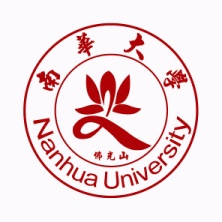 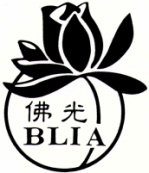 2017年全國教師生命美學營    〜共創教育新活力〜一、宗旨：1. 締造教育交流，共創友善師生關係。2. 提升學習氛圍，樹立三好校園文化。3. 開發多元學習，啟發積極樂觀人生。4. 結合社會教育，投入學子服務奉獻。二、主辦單位：國際佛光會中華總會、嘉義南華大學三、活動日期：2017年7月13~16日（星期四~日，計四天三夜）。(星期四) AM8:30~9:00報到四、活動地點：高雄佛光山寺(高雄市大樹區興田里興田路153號)五、課程內容：三向九度-翻轉教學DNA、教育與生命美學實踐、祈願祝禱六、參加對象：各級公私立學校教師、檀(教)講師。(凡全程參加者，由主辦單位函請有關單位依規定給予公假，並於活動結束後一週內代為上傳網站核發研習時數。)七、報名期限：即日起至6/30（星期五）止，為方便行政作業，敬請儘早回報。八、參加費用：NT$ 1200元【含研習教材費、食宿費】請利用郵政劃撥繳費，繳費後始完成報名程序。主辦單位將於活動前一週以E-mail寄發報到通知單。(因故取消恕不退費)九、報名方式：請多利用線上報名、E-mail或傳真報名 (恕不受理電話及臨時報名)線上報名網址https://goo.gl/forms/McfTTdCpUk0n6Q2十、聯絡方式：地址：11087台北市信義區松隆路327號8樓電話：(02)2762-0112轉2250、2537      傳真：(02)2760-8623網址：http://www.blia.org.tw E-mail：blia928teacher@gmail.com 繳費方式：劃撥帳號：15124396   戶名：國際佛光會中華總會（通訊欄請註明：2017全國教師生命美學營）2017年全國教師生命美學營課程表〜共創教育新活力〜課程若有變動，請以活動當天為準。國際佛光會中華總會2017年全國教師生命美學營---報名表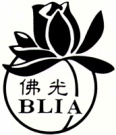 〜共創教育新活力〜日 期時 間7/12（三）7/13（四）7/14（五）7/15（六）7/16（日）05:30~06:30整裝待發前往高雄佛光山早覺 / 早課 / 大雄寶殿早覺 / 早課 / 大雄寶殿早覺 / 早課 / 大雄寶殿整理內務06:30~07:30整裝待發前往高雄佛光山早齋 / 雲居樓大齋堂早齋 / 雲居樓大齋堂早齋 / 雲居樓大齋堂早齋 / 雲居樓大齋堂08:00~09:50(110分)整裝待發前往高雄佛光山09:00~09:50開營典禮相見歡08:00~09:40森呼吸/戶外禪規劃執行生命美學教案示範各組創作展現教育與生命美學實踐08:00~09:50(110分)整裝待發前往高雄佛光山09:00~09:50開營典禮相見歡09:40~11:10藝術涵養閱讀佛陀紀念館如常法師規劃執行生命美學教案示範各組創作展現教育與生命美學實踐09:50~10:10整裝待發前往高雄佛光山休  息09:40~11:10藝術涵養閱讀佛陀紀念館如常法師休  息休  息10:10~11:10 (60分)整裝待發前往高雄佛光山核心素養三向九度翻轉教學DNA09:40~11:10藝術涵養閱讀佛陀紀念館如常法師規劃執行生命美學教案執行綜合座談結營典禮11:30~13:30整裝待發前往高雄佛光山午齋/雲居樓大齋堂午齋/佛館午齋/雲居樓大齋堂午齋/雲居樓大齋堂13:30~15:00(90分)整裝待發前往高雄佛光山創新應變親師生三贏達人甘苦談李大華主持道德實踐美感素養佛館巡禮生命激盪13:30~15:30〜教育路上熱情伴我行〜專題講座慈惠法師快樂賦歸15:00~15:40整裝待發前往高雄佛光山小組/茶敘時間道德實踐美感素養佛館巡禮生命激盪小組/茶敘時間快樂賦歸15:40~17:10(90分)整裝待發前往高雄佛光山專題講座慈容法師道德實踐美感素養佛館巡禮生命激盪人際關係與團隊合作教授快樂賦歸18:00~19:00整裝待發前往高雄佛光山藥石(晚餐)/雲居樓大齋堂藥石(晚餐)/雲居樓大齋堂藥石(晚餐)/雲居樓大齋堂快樂賦歸19:00~20:30(90分)報到生命美學法座會如何創造教育與生命美學身心素質色與空的追尋〜金剛經的密碼〜心保和尚小組時間快樂賦歸19:00~20:30(90分)報到生命美學法座會如何創造教育與生命美學身心素質色與空的追尋〜金剛經的密碼〜心保和尚21:00~22:30生命美學〜晨鐘暮鼓〜獻燈祈福快樂賦歸21:00~21:50自由時間/小組/茶敘時間自由時間/小組/茶敘時間自由時間/小組/茶敘時間自由時間/小組/茶敘時間快樂賦歸22:00開大靜開大靜開大靜開大靜快樂賦歸姓    名性  別□男  □女婚 姻□已婚 □未婚身分證字號出生年月日  西元        年      月      日  西元        年      月      日  西元        年      月      日經    歷宗教信仰畢業學校專長興趣任職現況□現任　  □退休 □現任　  □退休 □現任　  □退休 □現任　  □退休 □現任　  □退休 □現任　  □退休 □現任　  □退休 □現任　  □退休 □現任　  □退休 □現任　  □退休 職  稱□ 校長 　 　□行政人員□ 教師      □ 其它□ 校長 　 　□行政人員□ 教師      □ 其它□ 校長 　 　□行政人員□ 教師      □ 其它服務單位 縣/市          學校                任教科系 (學校請寫全銜) 縣/市          學校                任教科系 (學校請寫全銜) 縣/市          學校                任教科系 (學校請寫全銜) 縣/市          學校                任教科系 (學校請寫全銜) 縣/市          學校                任教科系 (學校請寫全銜) 縣/市          學校                任教科系 (學校請寫全銜) 縣/市          學校                任教科系 (學校請寫全銜) 縣/市          學校                任教科系 (學校請寫全銜) 縣/市          學校                任教科系 (學校請寫全銜) 縣/市          學校                任教科系 (學校請寫全銜)各級學校□大專院校  □高中（職） □國中小  　 □幼教      □其它       □大專院校  □高中（職） □國中小  　 □幼教      □其它       □大專院校  □高中（職） □國中小  　 □幼教      □其它       通訊地址□□□□□□□□□□□□□□□□□□□□□□□□□□□□□□□□□□□□□□□□□□電    話(H):(O):(M):(H):(O):(M):(H):(O):(M):(H):(O):(M):(H):(O):(M):(H):(O):(M):(H):(O):(M):(H):(O):(M):(H):(O):(M):(H):(O):(M):E-mail電    話(H):(O):(M):(H):(O):(M):(H):(O):(M):(H):(O):(M):(H):(O):(M):(H):(O):(M):(H):(O):(M):(H):(O):(M):(H):(O):(M):(H):(O):(M):研習時數□需要        □不需要□需要        □不需要□需要        □不需要得知活動來源□學校、公文   □佛光山寺院 □同事介紹     □佛光會介紹□人間福報     □網站      □其他                      □學校、公文   □佛光山寺院 □同事介紹     □佛光會介紹□人間福報     □網站      □其他                      □學校、公文   □佛光山寺院 □同事介紹     □佛光會介紹□人間福報     □網站      □其他                      □學校、公文   □佛光山寺院 □同事介紹     □佛光會介紹□人間福報     □網站      □其他                      □學校、公文   □佛光山寺院 □同事介紹     □佛光會介紹□人間福報     □網站      □其他                      □學校、公文   □佛光山寺院 □同事介紹     □佛光會介紹□人間福報     □網站      □其他                      □學校、公文   □佛光山寺院 □同事介紹     □佛光會介紹□人間福報     □網站      □其他                      □學校、公文   □佛光山寺院 □同事介紹     □佛光會介紹□人間福報     □網站      □其他                      □學校、公文   □佛光山寺院 □同事介紹     □佛光會介紹□人間福報     □網站      □其他                      □學校、公文   □佛光山寺院 □同事介紹     □佛光會介紹□人間福報     □網站      □其他                      佛光會員□是               分會    □否 □是               分會    □否 □是               分會    □否 得知活動來源□學校、公文   □佛光山寺院 □同事介紹     □佛光會介紹□人間福報     □網站      □其他                      □學校、公文   □佛光山寺院 □同事介紹     □佛光會介紹□人間福報     □網站      □其他                      □學校、公文   □佛光山寺院 □同事介紹     □佛光會介紹□人間福報     □網站      □其他                      □學校、公文   □佛光山寺院 □同事介紹     □佛光會介紹□人間福報     □網站      □其他                      □學校、公文   □佛光山寺院 □同事介紹     □佛光會介紹□人間福報     □網站      □其他                      □學校、公文   □佛光山寺院 □同事介紹     □佛光會介紹□人間福報     □網站      □其他                      □學校、公文   □佛光山寺院 □同事介紹     □佛光會介紹□人間福報     □網站      □其他                      □學校、公文   □佛光山寺院 □同事介紹     □佛光會介紹□人間福報     □網站      □其他                      □學校、公文   □佛光山寺院 □同事介紹     □佛光會介紹□人間福報     □網站      □其他                      □學校、公文   □佛光山寺院 □同事介紹     □佛光會介紹□人間福報     □網站      □其他                      活動經驗□初次參加   □1-5次□5次以上    □每年定期參加□初次參加   □1-5次□5次以上    □每年定期參加□初次參加   □1-5次□5次以上    □每年定期參加掛單登記□ 7/12(三)~7/16(日)活動圓滿。7/12(三)PM20:00~20:30掛單；搭乘專車者統一安排。□ 7/13(四)~7/16(日)活動圓滿。□ 7/12(三)~7/16(日)活動圓滿。7/12(三)PM20:00~20:30掛單；搭乘專車者統一安排。□ 7/13(四)~7/16(日)活動圓滿。□ 7/12(三)~7/16(日)活動圓滿。7/12(三)PM20:00~20:30掛單；搭乘專車者統一安排。□ 7/13(四)~7/16(日)活動圓滿。□ 7/12(三)~7/16(日)活動圓滿。7/12(三)PM20:00~20:30掛單；搭乘專車者統一安排。□ 7/13(四)~7/16(日)活動圓滿。□ 7/12(三)~7/16(日)活動圓滿。7/12(三)PM20:00~20:30掛單；搭乘專車者統一安排。□ 7/13(四)~7/16(日)活動圓滿。□ 7/12(三)~7/16(日)活動圓滿。7/12(三)PM20:00~20:30掛單；搭乘專車者統一安排。□ 7/13(四)~7/16(日)活動圓滿。□ 7/12(三)~7/16(日)活動圓滿。7/12(三)PM20:00~20:30掛單；搭乘專車者統一安排。□ 7/13(四)~7/16(日)活動圓滿。□ 7/12(三)~7/16(日)活動圓滿。7/12(三)PM20:00~20:30掛單；搭乘專車者統一安排。□ 7/13(四)~7/16(日)活動圓滿。□ 7/12(三)~7/16(日)活動圓滿。7/12(三)PM20:00~20:30掛單；搭乘專車者統一安排。□ 7/13(四)~7/16(日)活動圓滿。□ 7/12(三)~7/16(日)活動圓滿。7/12(三)PM20:00~20:30掛單；搭乘專車者統一安排。□ 7/13(四)~7/16(日)活動圓滿。□ 7/12(三)~7/16(日)活動圓滿。7/12(三)PM20:00~20:30掛單；搭乘專車者統一安排。□ 7/13(四)~7/16(日)活動圓滿。□ 7/12(三)~7/16(日)活動圓滿。7/12(三)PM20:00~20:30掛單；搭乘專車者統一安排。□ 7/13(四)~7/16(日)活動圓滿。□ 7/12(三)~7/16(日)活動圓滿。7/12(三)PM20:00~20:30掛單；搭乘專車者統一安排。□ 7/13(四)~7/16(日)活動圓滿。□ 7/12(三)~7/16(日)活動圓滿。7/12(三)PM20:00~20:30掛單；搭乘專車者統一安排。□ 7/13(四)~7/16(日)活動圓滿。交通登記□專車共乘，由搭乘者統一分攤車資、保險、誤餐等相關費用。 □7/12(三) 下午14:00 台北火車站東3出口→佛光山。(中途上車站-新竹交流道)□7/12(三) 下午16:00 佛光山台中惠中寺→佛光山。(中途上車站-嘉義會館)□7/16(日) 下午13:00 佛光山→台北火車站東3出口。(中途下車站-新竹交流道)□7/16(日) 下午13:00 佛光山→台中惠中寺。(中途上車站-嘉義會館)□自理 (請上網參考哈佛快線時刻表)□自行開車 車號：            (車輛請停放問道堂停車場)□專車共乘，由搭乘者統一分攤車資、保險、誤餐等相關費用。 □7/12(三) 下午14:00 台北火車站東3出口→佛光山。(中途上車站-新竹交流道)□7/12(三) 下午16:00 佛光山台中惠中寺→佛光山。(中途上車站-嘉義會館)□7/16(日) 下午13:00 佛光山→台北火車站東3出口。(中途下車站-新竹交流道)□7/16(日) 下午13:00 佛光山→台中惠中寺。(中途上車站-嘉義會館)□自理 (請上網參考哈佛快線時刻表)□自行開車 車號：            (車輛請停放問道堂停車場)□專車共乘，由搭乘者統一分攤車資、保險、誤餐等相關費用。 □7/12(三) 下午14:00 台北火車站東3出口→佛光山。(中途上車站-新竹交流道)□7/12(三) 下午16:00 佛光山台中惠中寺→佛光山。(中途上車站-嘉義會館)□7/16(日) 下午13:00 佛光山→台北火車站東3出口。(中途下車站-新竹交流道)□7/16(日) 下午13:00 佛光山→台中惠中寺。(中途上車站-嘉義會館)□自理 (請上網參考哈佛快線時刻表)□自行開車 車號：            (車輛請停放問道堂停車場)□專車共乘，由搭乘者統一分攤車資、保險、誤餐等相關費用。 □7/12(三) 下午14:00 台北火車站東3出口→佛光山。(中途上車站-新竹交流道)□7/12(三) 下午16:00 佛光山台中惠中寺→佛光山。(中途上車站-嘉義會館)□7/16(日) 下午13:00 佛光山→台北火車站東3出口。(中途下車站-新竹交流道)□7/16(日) 下午13:00 佛光山→台中惠中寺。(中途上車站-嘉義會館)□自理 (請上網參考哈佛快線時刻表)□自行開車 車號：            (車輛請停放問道堂停車場)□專車共乘，由搭乘者統一分攤車資、保險、誤餐等相關費用。 □7/12(三) 下午14:00 台北火車站東3出口→佛光山。(中途上車站-新竹交流道)□7/12(三) 下午16:00 佛光山台中惠中寺→佛光山。(中途上車站-嘉義會館)□7/16(日) 下午13:00 佛光山→台北火車站東3出口。(中途下車站-新竹交流道)□7/16(日) 下午13:00 佛光山→台中惠中寺。(中途上車站-嘉義會館)□自理 (請上網參考哈佛快線時刻表)□自行開車 車號：            (車輛請停放問道堂停車場)□專車共乘，由搭乘者統一分攤車資、保險、誤餐等相關費用。 □7/12(三) 下午14:00 台北火車站東3出口→佛光山。(中途上車站-新竹交流道)□7/12(三) 下午16:00 佛光山台中惠中寺→佛光山。(中途上車站-嘉義會館)□7/16(日) 下午13:00 佛光山→台北火車站東3出口。(中途下車站-新竹交流道)□7/16(日) 下午13:00 佛光山→台中惠中寺。(中途上車站-嘉義會館)□自理 (請上網參考哈佛快線時刻表)□自行開車 車號：            (車輛請停放問道堂停車場)□專車共乘，由搭乘者統一分攤車資、保險、誤餐等相關費用。 □7/12(三) 下午14:00 台北火車站東3出口→佛光山。(中途上車站-新竹交流道)□7/12(三) 下午16:00 佛光山台中惠中寺→佛光山。(中途上車站-嘉義會館)□7/16(日) 下午13:00 佛光山→台北火車站東3出口。(中途下車站-新竹交流道)□7/16(日) 下午13:00 佛光山→台中惠中寺。(中途上車站-嘉義會館)□自理 (請上網參考哈佛快線時刻表)□自行開車 車號：            (車輛請停放問道堂停車場)□專車共乘，由搭乘者統一分攤車資、保險、誤餐等相關費用。 □7/12(三) 下午14:00 台北火車站東3出口→佛光山。(中途上車站-新竹交流道)□7/12(三) 下午16:00 佛光山台中惠中寺→佛光山。(中途上車站-嘉義會館)□7/16(日) 下午13:00 佛光山→台北火車站東3出口。(中途下車站-新竹交流道)□7/16(日) 下午13:00 佛光山→台中惠中寺。(中途上車站-嘉義會館)□自理 (請上網參考哈佛快線時刻表)□自行開車 車號：            (車輛請停放問道堂停車場)□專車共乘，由搭乘者統一分攤車資、保險、誤餐等相關費用。 □7/12(三) 下午14:00 台北火車站東3出口→佛光山。(中途上車站-新竹交流道)□7/12(三) 下午16:00 佛光山台中惠中寺→佛光山。(中途上車站-嘉義會館)□7/16(日) 下午13:00 佛光山→台北火車站東3出口。(中途下車站-新竹交流道)□7/16(日) 下午13:00 佛光山→台中惠中寺。(中途上車站-嘉義會館)□自理 (請上網參考哈佛快線時刻表)□自行開車 車號：            (車輛請停放問道堂停車場)□專車共乘，由搭乘者統一分攤車資、保險、誤餐等相關費用。 □7/12(三) 下午14:00 台北火車站東3出口→佛光山。(中途上車站-新竹交流道)□7/12(三) 下午16:00 佛光山台中惠中寺→佛光山。(中途上車站-嘉義會館)□7/16(日) 下午13:00 佛光山→台北火車站東3出口。(中途下車站-新竹交流道)□7/16(日) 下午13:00 佛光山→台中惠中寺。(中途上車站-嘉義會館)□自理 (請上網參考哈佛快線時刻表)□自行開車 車號：            (車輛請停放問道堂停車場)□專車共乘，由搭乘者統一分攤車資、保險、誤餐等相關費用。 □7/12(三) 下午14:00 台北火車站東3出口→佛光山。(中途上車站-新竹交流道)□7/12(三) 下午16:00 佛光山台中惠中寺→佛光山。(中途上車站-嘉義會館)□7/16(日) 下午13:00 佛光山→台北火車站東3出口。(中途下車站-新竹交流道)□7/16(日) 下午13:00 佛光山→台中惠中寺。(中途上車站-嘉義會館)□自理 (請上網參考哈佛快線時刻表)□自行開車 車號：            (車輛請停放問道堂停車場)□專車共乘，由搭乘者統一分攤車資、保險、誤餐等相關費用。 □7/12(三) 下午14:00 台北火車站東3出口→佛光山。(中途上車站-新竹交流道)□7/12(三) 下午16:00 佛光山台中惠中寺→佛光山。(中途上車站-嘉義會館)□7/16(日) 下午13:00 佛光山→台北火車站東3出口。(中途下車站-新竹交流道)□7/16(日) 下午13:00 佛光山→台中惠中寺。(中途上車站-嘉義會館)□自理 (請上網參考哈佛快線時刻表)□自行開車 車號：            (車輛請停放問道堂停車場)□專車共乘，由搭乘者統一分攤車資、保險、誤餐等相關費用。 □7/12(三) 下午14:00 台北火車站東3出口→佛光山。(中途上車站-新竹交流道)□7/12(三) 下午16:00 佛光山台中惠中寺→佛光山。(中途上車站-嘉義會館)□7/16(日) 下午13:00 佛光山→台北火車站東3出口。(中途下車站-新竹交流道)□7/16(日) 下午13:00 佛光山→台中惠中寺。(中途上車站-嘉義會館)□自理 (請上網參考哈佛快線時刻表)□自行開車 車號：            (車輛請停放問道堂停車場)□專車共乘，由搭乘者統一分攤車資、保險、誤餐等相關費用。 □7/12(三) 下午14:00 台北火車站東3出口→佛光山。(中途上車站-新竹交流道)□7/12(三) 下午16:00 佛光山台中惠中寺→佛光山。(中途上車站-嘉義會館)□7/16(日) 下午13:00 佛光山→台北火車站東3出口。(中途下車站-新竹交流道)□7/16(日) 下午13:00 佛光山→台中惠中寺。(中途上車站-嘉義會館)□自理 (請上網參考哈佛快線時刻表)□自行開車 車號：            (車輛請停放問道堂停車場)備     註※報名表，請以下列任一方式回擲：□線上報名https://goo.gl/forms/McfTTdCpUk0n6Q2  □e-mail：blia928teacher@gmail.com 地 址：11087 台北市信義松隆路327號8樓，國際佛光會中華總會 電 話：02-2762-0112 轉2250、2537        網 址：http://www.blia.org.tw※繳費方式：劃撥帳號：15124396   戶名：國際佛光會中華總會(通訊欄請註明: 2017年全國教師生命美學營) ※報名表，請以下列任一方式回擲：□線上報名https://goo.gl/forms/McfTTdCpUk0n6Q2  □e-mail：blia928teacher@gmail.com 地 址：11087 台北市信義松隆路327號8樓，國際佛光會中華總會 電 話：02-2762-0112 轉2250、2537        網 址：http://www.blia.org.tw※繳費方式：劃撥帳號：15124396   戶名：國際佛光會中華總會(通訊欄請註明: 2017年全國教師生命美學營) ※報名表，請以下列任一方式回擲：□線上報名https://goo.gl/forms/McfTTdCpUk0n6Q2  □e-mail：blia928teacher@gmail.com 地 址：11087 台北市信義松隆路327號8樓，國際佛光會中華總會 電 話：02-2762-0112 轉2250、2537        網 址：http://www.blia.org.tw※繳費方式：劃撥帳號：15124396   戶名：國際佛光會中華總會(通訊欄請註明: 2017年全國教師生命美學營) ※報名表，請以下列任一方式回擲：□線上報名https://goo.gl/forms/McfTTdCpUk0n6Q2  □e-mail：blia928teacher@gmail.com 地 址：11087 台北市信義松隆路327號8樓，國際佛光會中華總會 電 話：02-2762-0112 轉2250、2537        網 址：http://www.blia.org.tw※繳費方式：劃撥帳號：15124396   戶名：國際佛光會中華總會(通訊欄請註明: 2017年全國教師生命美學營) ※報名表，請以下列任一方式回擲：□線上報名https://goo.gl/forms/McfTTdCpUk0n6Q2  □e-mail：blia928teacher@gmail.com 地 址：11087 台北市信義松隆路327號8樓，國際佛光會中華總會 電 話：02-2762-0112 轉2250、2537        網 址：http://www.blia.org.tw※繳費方式：劃撥帳號：15124396   戶名：國際佛光會中華總會(通訊欄請註明: 2017年全國教師生命美學營) ※報名表，請以下列任一方式回擲：□線上報名https://goo.gl/forms/McfTTdCpUk0n6Q2  □e-mail：blia928teacher@gmail.com 地 址：11087 台北市信義松隆路327號8樓，國際佛光會中華總會 電 話：02-2762-0112 轉2250、2537        網 址：http://www.blia.org.tw※繳費方式：劃撥帳號：15124396   戶名：國際佛光會中華總會(通訊欄請註明: 2017年全國教師生命美學營) ※報名表，請以下列任一方式回擲：□線上報名https://goo.gl/forms/McfTTdCpUk0n6Q2  □e-mail：blia928teacher@gmail.com 地 址：11087 台北市信義松隆路327號8樓，國際佛光會中華總會 電 話：02-2762-0112 轉2250、2537        網 址：http://www.blia.org.tw※繳費方式：劃撥帳號：15124396   戶名：國際佛光會中華總會(通訊欄請註明: 2017年全國教師生命美學營) ※報名表，請以下列任一方式回擲：□線上報名https://goo.gl/forms/McfTTdCpUk0n6Q2  □e-mail：blia928teacher@gmail.com 地 址：11087 台北市信義松隆路327號8樓，國際佛光會中華總會 電 話：02-2762-0112 轉2250、2537        網 址：http://www.blia.org.tw※繳費方式：劃撥帳號：15124396   戶名：國際佛光會中華總會(通訊欄請註明: 2017年全國教師生命美學營) ※報名表，請以下列任一方式回擲：□線上報名https://goo.gl/forms/McfTTdCpUk0n6Q2  □e-mail：blia928teacher@gmail.com 地 址：11087 台北市信義松隆路327號8樓，國際佛光會中華總會 電 話：02-2762-0112 轉2250、2537        網 址：http://www.blia.org.tw※繳費方式：劃撥帳號：15124396   戶名：國際佛光會中華總會(通訊欄請註明: 2017年全國教師生命美學營) ※報名表，請以下列任一方式回擲：□線上報名https://goo.gl/forms/McfTTdCpUk0n6Q2  □e-mail：blia928teacher@gmail.com 地 址：11087 台北市信義松隆路327號8樓，國際佛光會中華總會 電 話：02-2762-0112 轉2250、2537        網 址：http://www.blia.org.tw※繳費方式：劃撥帳號：15124396   戶名：國際佛光會中華總會(通訊欄請註明: 2017年全國教師生命美學營) ※報名表，請以下列任一方式回擲：□線上報名https://goo.gl/forms/McfTTdCpUk0n6Q2  □e-mail：blia928teacher@gmail.com 地 址：11087 台北市信義松隆路327號8樓，國際佛光會中華總會 電 話：02-2762-0112 轉2250、2537        網 址：http://www.blia.org.tw※繳費方式：劃撥帳號：15124396   戶名：國際佛光會中華總會(通訊欄請註明: 2017年全國教師生命美學營) ※報名表，請以下列任一方式回擲：□線上報名https://goo.gl/forms/McfTTdCpUk0n6Q2  □e-mail：blia928teacher@gmail.com 地 址：11087 台北市信義松隆路327號8樓，國際佛光會中華總會 電 話：02-2762-0112 轉2250、2537        網 址：http://www.blia.org.tw※繳費方式：劃撥帳號：15124396   戶名：國際佛光會中華總會(通訊欄請註明: 2017年全國教師生命美學營) ※報名表，請以下列任一方式回擲：□線上報名https://goo.gl/forms/McfTTdCpUk0n6Q2  □e-mail：blia928teacher@gmail.com 地 址：11087 台北市信義松隆路327號8樓，國際佛光會中華總會 電 話：02-2762-0112 轉2250、2537        網 址：http://www.blia.org.tw※繳費方式：劃撥帳號：15124396   戶名：國際佛光會中華總會(通訊欄請註明: 2017年全國教師生命美學營) ※報名表，請以下列任一方式回擲：□線上報名https://goo.gl/forms/McfTTdCpUk0n6Q2  □e-mail：blia928teacher@gmail.com 地 址：11087 台北市信義松隆路327號8樓，國際佛光會中華總會 電 話：02-2762-0112 轉2250、2537        網 址：http://www.blia.org.tw※繳費方式：劃撥帳號：15124396   戶名：國際佛光會中華總會(通訊欄請註明: 2017年全國教師生命美學營) 